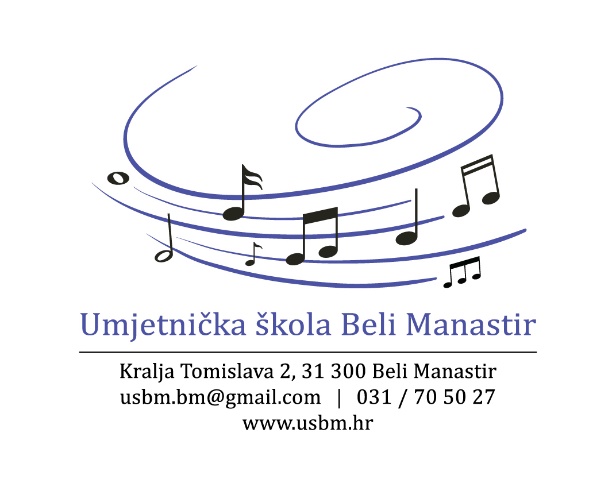 PRIVOLA (SUGLASNOST) RODITELJA ZA FOTOGRAFIRANJE, SNIMANJE I OBJAVU FOTOGRAFIJA DJECE NA SLUŽBENOJ WEB STRANICI UMJETNIČKE ŠKOLE BELI MANASTIR I NA DRUŠTVENIM MREŽAMA UMJETNIČKE ŠKOLE BELI MANASTIRSvojim potpisom dajem suglasnost Umjetničkoj školi Beli Manastir da se moje dijete________________________________ kao sudionik radionice ____________________________________                      (ime i prezime djeteta)                                                                                                 (naziv radionice i datum radionice) u organizaciji Umjetničke škole Beli Manastir(zaokružiti ili staviti x):Fotografira i/ili snima te da se navedene fotografije/snimke mog djeteta u sklopu predmetne radionice, objave na službenoj web stranici Umjetničke škole Beli Manastir i/ili na društvenim mrežama Umjetničke škole Beli ManastirDa se umjetnička izvedba mog gore navedenog djeteta načinjena u sklopu predmetne radionice, objavi na službenoj web stranici Umjetničke škole Beli Manastir i/ili na društvenim mrežama Umjetničke škole Beli Manastir, uz  moguće ime i/ili prezime, te dob mog gore navedenog djeteta Potpisom ove privole također dajem svoju izričitu suglasnost i privolu da Umjetnička škola Beli Manastir prikuplja, obrađuje, koristi i čuva osobne podatke mog djeteta navedene u ovoj privoli, kao i moje sljedeće osobne podatke:Ime i prezime:____________________________________Kontakt:__________________________________________                               (broj mobitela/telefona ili e-mail adresa)u svrhu sudjelovanja i vođenja evidencije o polaznicima radionica u organizaciji Umjetničke škole Beli Manastir.Fotografiranje i snimanje djece se odnosi na: -snimanje/fotografiranje aktivnosti djece u Umjetničkoj školi Beli Manastir koji su sudionici dječjih radionica u organizaciji Umjetničke škole Beli Manastir, tijekom i u sklopu predmetne dječje radionice, zatim snimanje/fotografiranje djece u prostoru Umjetničke škole Beli Manastir (bilo pojedinačna, bilo zajednička snimka/fotografija djeteta s ostalom djecom)Fotografije i snimke nastale na predmetnoj radionici koristit će se isključivo u svrhe poticanja interesa za glazbu i ples te umjetničko obrazovanje.Fotografije i snimke te radovi djece načinjeni na predmetnoj radionici, koristit će se i u svrhu promocije Umjetničke škole Beli Manastir na službenoj web stranici Umjetničke škole Beli Manastir i na društvenim mrežama.Označeni osobni podaci mogu se koristiti samo za navedene svrhe.Potpisom ove privole potvrđujem da sam, osim gore navedenog, upoznat/a i sa sljedećim:da je voditelj obrade osobnih podataka: Umjetnička škola Beli Manastir, Kralja Tomislava 2, Beli Manastir, OIB: 10888657535da u svakom trenutku, bez obrazloženja, imam pravo povući privolu i zatražiti prestanak daljnje obrade osobnih navedenih podataka,da imam pravo ishoditi potvrdu o obrađivanju navedenih osobnih podataka, izvršiti uvid u osobne podatke i zatražiti njihov ispis, kao i zatražiti ispravak, dopunu ili brisanje osobnih podataka te podnijeti nadležnom tijelu; Agencija za zaštitu osobnih podataka, Martićeva ulica 14, HR -10 000 Zagreb; e-mail: azop@azop.hr, web: www.azop.hr,da se za sve informacije vezano za obradu osobnih podataka i ostvarivanje prava (uključujući i pravo na povlačenje privole) mogu obratiti službeniku za zaštitu osobnih podataka Umjetničke škole Beli Manastir, na sljedeće kontakte: 031/705-027, sluzbenik.usbm@gmail.com, preporučenom poštom ili osobnim dolaskom na adresu: Umjetnička škola Beli Manastir Kralja Tomislava 2, 31 300 Beli ManastirOva privola dana je dobrovoljno, svjesno i bez prisile, za gore naznačene svrhe što potvrđujem svojim potpisom.Datum____________________   Potpis roditelja/skrbnika djeteta__________________________________Privolu daje nositelj roditeljske odgovornosti nad djetetom.Napomena: Opoziv (povlačenje) privole ne utječe na zakonitost obrade prije njezina opoziva.Obrazac za povlačenje privole nalazi se na web stranici Umjetničke škole Beli Manastir (www.usbm.hr)